INDICAÇÃO Nº 3776/2018Sugere ao Poder Executivo Municipal e aos órgãos competentes estudos visando à implantação de sentido único de direção na Rua José Paiosin, no Parque Planalto. Excelentíssimo Senhor Prefeito Municipal, Nos termos do Art. 108 do Regimento Interno desta Casa de Leis, dirijo-me a Vossa Excelência para sugerir que, por intermédio do Setor competente, promova estudos visando à implantação de sentido único de direção na Rua José Paiosin, no Parque Planalto, neste município. Justificativa:Munícipes procuraram este vereador cobrando providências em relação aos constantes problemas que vêm ocorrendo na via acima mencionada. Neste local há um grande fluxo de veículos, sendo inclusive, linha de ônibus e uma creche, sendo necessária a implantação de sentido de mão única para promover segurança e aumentar a fiscalização visando coibir a imprudência praticada por alguns motoristas.  Desta forma, visando garantir a segurança dos moradores, alunos e pedestres, venho de maneira respeitosa, requerer que o Senhor Prefeito Municipal, atenda a este pedido como forma de respeito e garantia à dignidade dos cidadãos.Palácio 15 de Junho - Plenário Dr. Tancredo Neves, 13 de julho de 2018.Antonio Carlos RibeiroCarlão Motorista-vereador-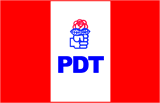 